Тема: «Подводный мир»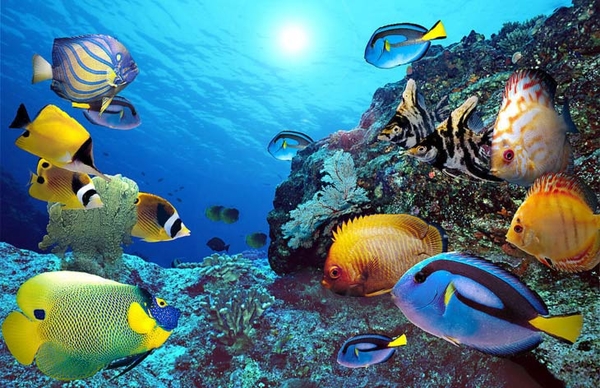 Цель: формировать у детей представления о подводном мире и его обитателях. Расширять и активизировать словарь по теме.Отгадай загадку:В море плавает, в реке, С плавниками в чешуе. Она ни с кем не говорит, Пузырьки пускает и молчит.(Рыба).
Беседа по картинке:У рыбки есть туловище — вытянутое, впереди голова, а сзади хвост. У рыбки всегда спинка сверху, а брюхо снизу. На спине, на брюшке и на хвосте есть плавники. Плавники нужны чтобы двигаться. А хвостовой плавник — это основной орган движения, он выполняет роль руля, особенно при крутых поворотах.Каких еще подводных обитателей ты знаешь?Цель: закреплять пространственные представления (внизу, наверху, слева, справа);закреплять навыки счета в пределах трех. Учить различать равенство и неравенство групп по количеству входящих в них предметов, выражать результаты определения в речи (больше, меньше, равно).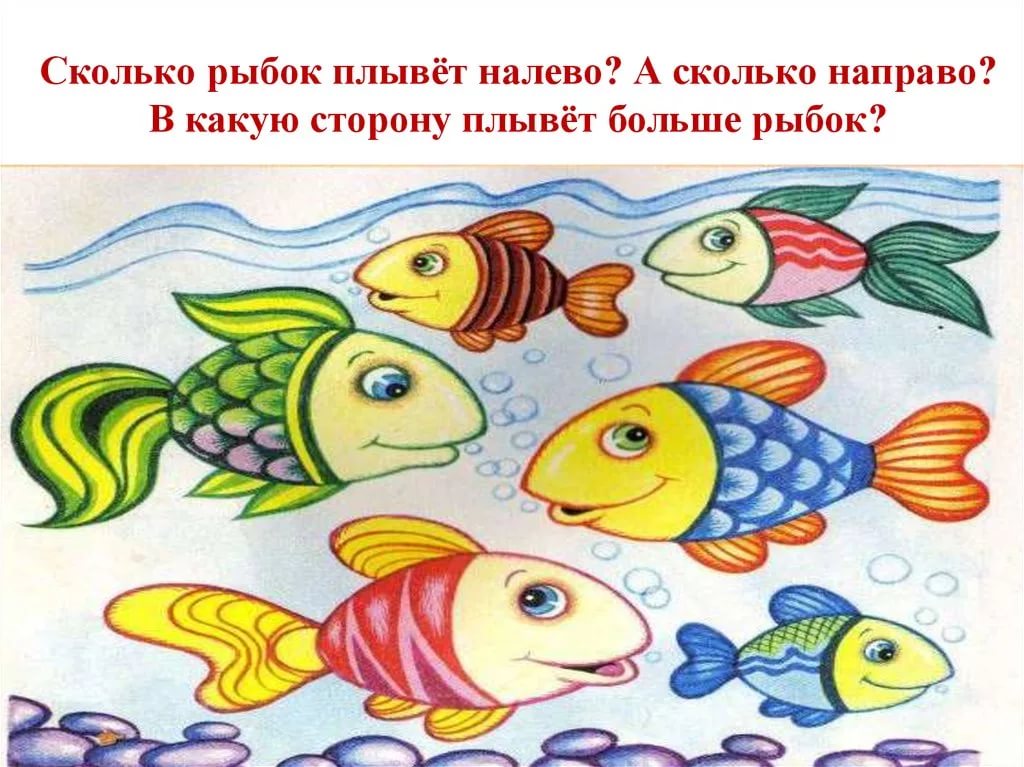 Цель: развитие мелкой моторики рук.Пальчиковая гимнастика «Рыбки»: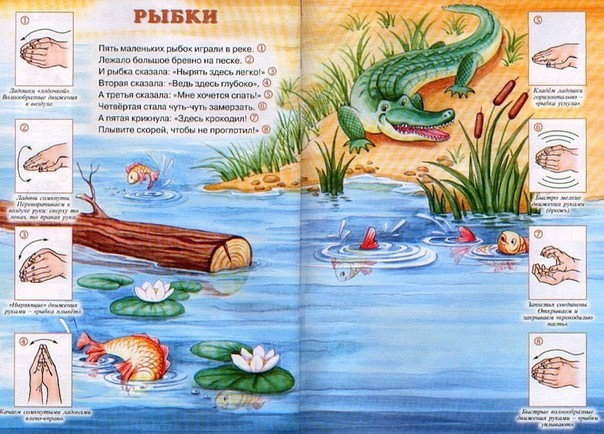 Цель: учить соотносить количество предметов с цифрой.Посчитай количество и найди нужную цифру: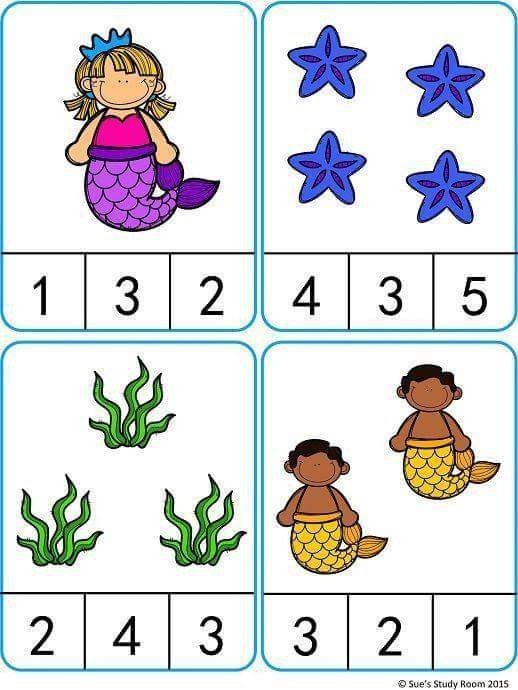 Цель: закрепление названий основных и оттеночных цветов.Назови (покажи) цвета рыбок: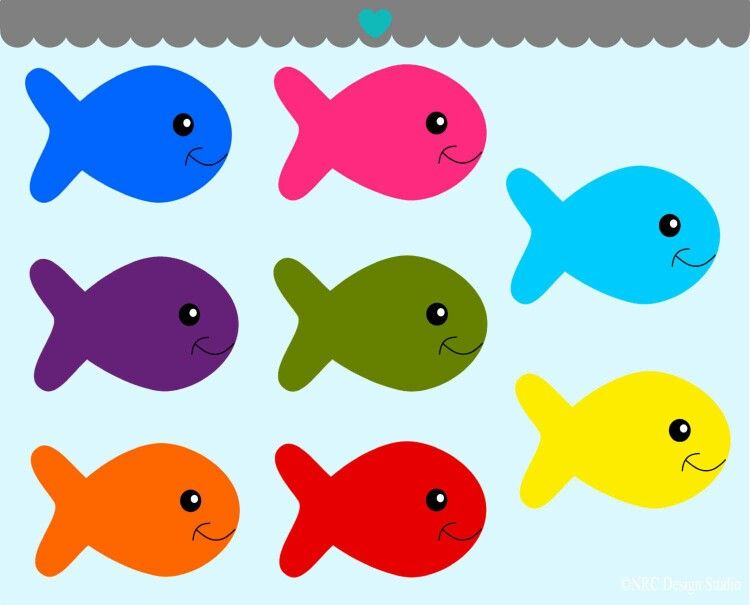 Какая игра тебе больше понравилась?